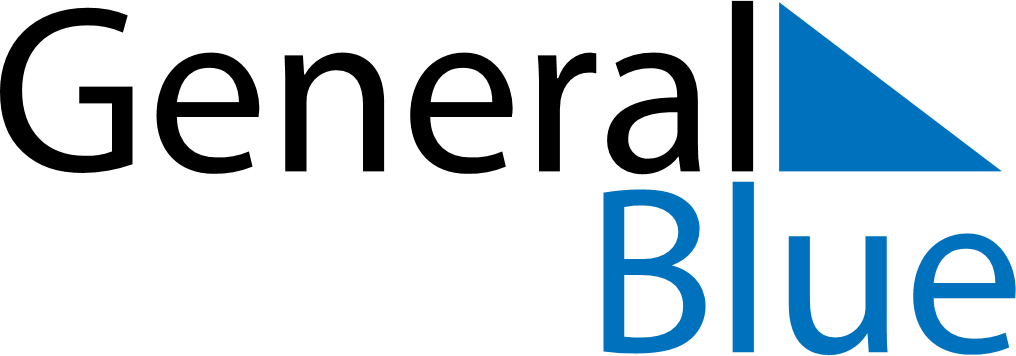 May 2018May 2018May 2018NetherlandsNetherlandsMONTUEWEDTHUFRISATSUN123456Nationale DodenherdenkingBevrijdingsdag78910111213Ascension DayMother’s Day14151617181920Pentecost21222324252627Whit Monday28293031